GUIA N°4 PARA DESARROLLAR EN EL HOGAR 4° MEDIOO.A=Examinar el aporte de la cultura cristiana al desarrollo humano, relevando la promoción de la vida, la comunión con la naturaleza, con los demás y con Dios.UNIDAD N° 1 El aporte del cristianismo a la cultura occidental.Antes de desarrollar la guía debes leer algunas definiciones que te ayudaran a comprender las actividades( todas las actividades tienen relación con las primeras  clases sobre el desarrollo moral )  Los valores son cualidades que permiten realizar una estimación de un sujeto o de un objeto, ya sea negativa o positiva. Los valores religiosos, pueden definirse como una serie de principios, creados para establecer un orden en la sociedad, estos le permiten al hombre desarrollarse de manera correcta en la vida, por tal motivo es importante mantenerlos presente al momento de tomar alguna de decisión importante. Desarrollo humano se denomina el proceso en que una sociedad, a partir del desarrollo económico, mejora de manera integral las condiciones de vida de sus miembros.En este sentido, el desarrollo humano significa no solo que los individuos cuentan con los recursos suficientes para cubrir sus necesidades básicas, sino también que tienen acceso a los sistemas de salud y educación, adecuados niveles de seguridad personal, plenas libertades políticas y culturales, así como la capacidad para cultivar sus intereses y desarrollar sus potencialidades productivas y creativas, entre otras cosas. Se conoce como Cultura, el universo de valores, costumbres, prácticas, tradiciones, creencias religiosas, sistema económico y organización político-social.(En Chile hablamos de que nos representa la cultura occidental proveniente de Europa)ACTIVIDADES1.-  Después de haber leído las definiciones, responde las siguientes preguntas:a)¿Cómo se relaciona la propuesta valórica cristiana con el desarrollo humano? ……………………………………………………………………………………………………………………………………………………………………………………………………………………………………………………………………………………………………………………………………………………………………………………………………………………………………………………………………………………………………………………………………………………b) ¿Qué elementos promueven el valor y el respeto por la vida entre los miembros de la sociedad? ……………………………………………………………………………………………………………………………………………………………………………………………………………………………………………………………………………………………………………………………………………………………………………………………………………………………………………………………………………………………………………………………………………………c) ¿Cuáles son los valores que tu propones  para una convivencia social inclusiva?…………………………………………………………………………………………………………………………………………………………………………………………………………………………………………………………………………………………………………………………………………………………………………………………………………………………………………2.- Ahora mediante un trabajo de equipo ya que construye relaciones de cooperación basada en la confianza mutua y resolución de conflictos, elaboran un afiche o collage que represente los aportes de la cultura al desarrollo personal y social, destacando con mayor relevancia los aportes que promueven una cultura de la vida y de encuentro con Dios y los demás. ¿Quiénes formaran el trabajo en equipo? algún miembro de tu familia papa,mama,hermano(a) tutor(a), apoderado), tío(a),cuñado(a) ect.)Te recuerdo que es bueno que establezcas rutinas diarias . Como levantarte a una hora prudente.DucharteColaborar en tu hogar, hacer alguna labor diaria.Ver tus cuadernos y realizar tus tareas diariamente, en un lugar tranquilo, sin estímulos como Tv., teléfono celular.Mantener, aunque cueste una actitud positiva.“LOS EXTRAÑO MUCHO” 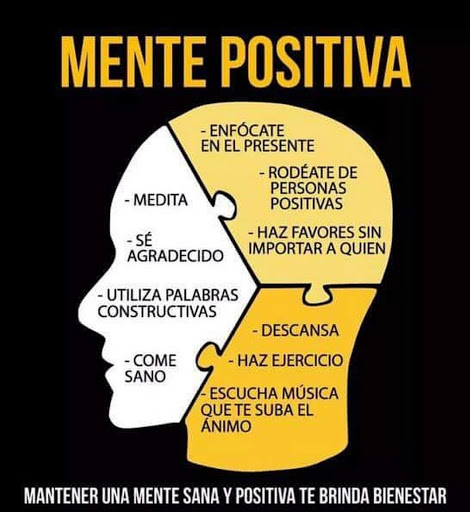 